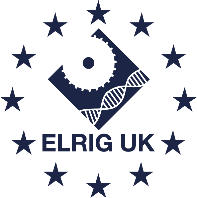 ScheduleTerms & ConditionsInformation on eligibility, mechanisms on how to enter, prizes and the information in the Schedule form part of these Terms. Participation in the Competition is deemed acceptance of these Terms. Any capitalised terms used in these Terms have the meaning given in the Schedule, except where stated otherwise. Eligibility & EntryEntry is open to residents of the Competition Area aged 18 years or over (Entrants). Employees, immediate family members, retailers, suppliers, associated companies and agencies related to the Promoters are not eligible to enter in the Competition. To enter the Competition, Entrants must prepare a written piece in any form they wish, which, at a minimum, is:no more than 1500 words;their own original work, and has not been generated, enhanced or in any way assisted by artificial intelligence;aligned with at least one of the eight conference themes, as listed in the entry form,(Eligible Article), and complete the Entry Procedure during the Competition Period. Entries may only be submitted in accordance with the Entry Procedure and will not be accepted by the Promoters in any other form. Any submissions of written pieces which do not meet the requirements of an Eligible Article will not be considered.The Entrant represents and warrants that any opinions or views expressed in its Eligible Article belong solely to the Entrant, and must not be attributed to the Promoters or any of their Competition partners. No purchase is necessary to enter the Competition and there is no charge to register for use of the Competition website.Entries must be received by the Promoters during the Competition Period. Online or email entries are deemed to have been received at the time of receipt by the Promoters and not at the time of transmission. Incomplete and ineligible entries will be deemed invalid. Entries will also be deemed invalid if they breach these Terms as determined by the Promoters, fail to meet the requirements of an Eligible Article or any other content guidelines notified by the Promoters during the Entrant’s completion of the Entry Procedure. The Promoters reserve the right, at any time, to verify the validity of entries and Entrants (including an Entrant’s identity, age and place of residence) and to disqualify any Entrant. Failure by the Promoters to enforce any of its rights at any stage does not constitute a waiver of those rights.Prize DrawThe draw to determine the winning Entrant(s) for the Competition will be conducted in accordance with the Draw Details. The Prize(s) will be awarded to the Entrant(s) in accordance with the Draw Details, provided the Entrant has complied with the Entry Procedure.A winning Entrant will be nominated in relation to each conference theme (Runners Up), and will be awarded a Runner Up Prize. From the Runners Up, a winning Entrant will be nominated to receive the Grand Prize. Each winning Entrant may only win one Prize. The winning Entrant will be notified by email and/or telephone as soon as practicable after the Prize Draw, using the telephone number or email address provided with the Competition entry.The Promoters must either publish or make available information that indicates that a valid award took place. To comply with this obligation the Promoters will send the surname and county of major prize winners to anyone who emails the Promoters’ email addresses in the Schedule or writes to the address set out in the Schedule (enclosing a self-addressed envelope) within 1 month after the End Date. If the Entrant objects to any or all of their surname, county and winning Entry being published or made available, please contact the Promoters using the address details in the Schedule. In such circumstances, the Entrant acknowledges that the Promoters must still provide the information and winning entry to the Advertising Standards Authority on request.Entrants are responsible for any and all expenses incurred when entering the Competition and accessing, claiming and/or using the Prize (unless otherwise stated on the Site).As the Competition is a game of skill, the determination of the winning Entrant will be judged by a judge or panel member who is clearly independent from the Promoters and its intermediaries and from the pool of Entrants. The judge or panel member will be competent to judge the Competition and their full names are available on request by an Entrant to the Promoters.In the event that a winning Entrant’s entry is deemed or found to be invalid, the Promoters may redraw or decide on another winning entry.PrizesThe Prize(s) are specified in the Schedule. THE PRIZE IS NOT TRANSFERRABLE AND NOT REDEEMABLE FOR CASH BY THE WINNING ENTRANT.If any Prize is unavailable and the Promoters have done everything reasonable to arrange the Prize, the Promoters may, in their absolute discretion, reserve the right to substitute the Prize with a prize of equal value and/or specification, subject to any written directions from a regulatory authority. The Promoters may not substitute a Prize for a cash alternative. If the Prize involves travel, the components of the Prize must be taken together when offered otherwise the Prize is forfeited. The winning Entrant may not accrue any frequent flyer points from making use of the Prize. Any travel and accommodation are subject to availability and may be dependent on travel class availability and specific room category availability. Travel and accommodation will be arranged by the Promoters, or an agent nominated by the Promoters.Where the Entrant is entering the Competition from outside of the United Kingdom, the Entrant acknowledges and agrees that it will be solely responsible for arranging its own requirements to enter the United Kingdom and attend the Conference, including any visa and passport requirements. The Entrant acknowledges and agrees that the Promoters will not be responsible for supplying the winning Entrant with any visa invitation letter or similar documentation. If the Conference is cancelled, postponed or abandoned for any reason, the winning Entrant will forfeit all rights to attend the show or event and no cash or alternative tickets will be substituted in lieu. Claiming PrizesThe Prize(s) must be claimed by the Redemption Date in accordance with any claim instructions set out in the Schedule. The Promoters may require the winning Entrant to provide relevant evidence in order to claim the Prize, such as proof of identity, age, and any relevant proof of purchase. If any winning Entrant does not claim the Prize before the Redemption Date, the Prize will be deemed to be forfeited by the Entrant. If any Prize remain unclaimed in accordance with clause 22, a second draw or selection for the Prize (Unclaimed Prize Draw), will take place on the first business day after the expiry of the Redemption Period at the same time, place and manner as the original Draw Details, subject to any directions from a regulatory authority.  The alternative winning Entrant, if any, will be notified by email and/or telephone within 48 hours of the Unclaimed Prize Draw.Entrants agree to participate in post-Competition publicity as reasonably required by the Promoters, including attending the Conference, and allowing publication of their winning Eligible Article in media published by the Promoters or their Competition partners. Intellectual PropertyThe Promoters do not claim any rights of ownership in an entry or Eligible Article.The Entrant agrees that the Promoters may, but are not required to, make an entry (including an Eligible Articles) available on its website and any other media, whether now known or invented in the future, and in connection with any publicity of the competition. The Entrant agrees to grant the Promoters an exclusive, worldwide, irrevocable, sublicensable and transferable licence, for the full period of any intellectual property rights in the competition entry and any accompanying materials, to use, display, publish, transmit, copy, edit, alter, store, re-format and sub-licence the competition entry and any accompanying materials, including the Eligible Article, for such purposes.The Entrant warrants that the Eligible Article is the original work of the Entrant, and the Promoters’ use of the Eligible Article as contemplated by these Terms will not infringe on the rights of any third party, including any intellectual property rights.The Entrant acknowledges and agrees that by submitting an Eligible Article to the Competition, the Entrant is granting the Promoters and their Competition partners with exclusive rights to publish and otherwise distribute the winning Eligible Articles. For the abundance of clarity, this means that the Entrant must not allow their Eligible Article to be published on, or distributed via any other mediums. GeneralContracts (Rights of Third Parties) Act 1999: Notwithstanding any other provision of these Terms, nothing in these Terms confers or is intended to confer any right to enforce any of its terms on any person who is not a party to it.Privacy: Please see the Promoters’ Privacy Notice (linked in the Schedule) for more information about how the Promoters collect, store, use and disclose personal data.Laws not excluded: Nothing in these Terms limits, excludes or modifies or purports to limit, exclude or modify any legislation which cannot lawfully be excluded or limited.Liability: Neither the Promoters or the Entrant may benefit from the limitations and exclusions set out in these Terms in respect of any liability arising from its deliberate default. The restrictions on liability in these Terms apply to every liability arising under or in connection with this Agreement including liability in statute, contract, equity, tort (including negligence), misrepresentation, restitution, indemnity or otherwise. Nothing in these Terms limits any liability which cannot legally be limited, including liability for: (a) death or personal injury caused by negligence; (b) fraud or fraudulent misrepresentation; (c) breach of the terms implied by section 2 of the Supply of Goods and Services Act 1982 (title and quiet possession); and (d) defective products under the Consumer Protection Act 1987.Subject to clause 29 (no limitation in respect of deliberate default and liability which cannot legally be limited), but despite anything else to the contrary, to the maximum extent permitted by law, neither the Promotor nor the Entrant will be liable for any consequential loss, indirect loss, real or anticipated loss of profit, loss of benefit, loss of revenue, loss of business, loss of goodwill, loss of opportunity, loss of savings, loss of reputation, loss of use and/or loss or corruption of data.Subject to clause 29, the Promoters (including its respective officers, employees and agents) will not be liable to an Entrant for, and the Entrant waives and releases the Promoters in respect of all liability (including but not limited to all expenses, costs, damages, claims, losses) arising in any way out of or in connection with:any act or omission of an Entrant;any breach of these Terms by the Entrant;any personal injury or death or property loss or damage;claiming the Prize;use of the Prize in any way;any theft of any Prize or unauthorised access or third party interference in the Competition;any entry or Prize claim that is late, lost, altered, damaged, delayed, corrupted or misdirected (whether or not after their receipt by the Promoters) due to any reason beyond the reasonable control of the Promoters; orany tax liability incurred by a winning Entrant,except to the extent such liability was caused or contributed to by the Promoters’ negligent act or negligent omission.Force Majeure: Neither Party will be liable for any delay or failure to perform their respective obligations under this Agreement if such delay or failure is caused or contributed to by a Force Majeure Event. Force Majeure means any event or circumstance which is beyond a Party’s reasonable control including but not limited to, acts of God including fire, hurricane, typhoon, earthquake, landslide, tsunami, mudslide or other catastrophic natural disaster, civil riot, civil rebellion, revolution, terrorism, insurrection, militarily usurped power, act of sabotage, act of a public enemy, war (whether declared or not) or other like hostilities, ionising radiation, contamination by radioactivity, nuclear, chemical or biological contamination, any widespread illness, quarantine or government sanctioned ordinance or shutdown, pandemic (including COVID-19 and any variations or mutations to this disease or illness) or epidemic.Online entries: In the event that a dispute arises as to the identity of an online Entrant, the entry will be deemed to have been submitted by the authorised account holder of the email address. The authorised account holder means the natural person who is assigned to an email address by an Internet access provider, online service provider, or other organisation that is responsible for assigning email addresses for the domain associated with the email. The Promoters may ask any Entrant to provide the Promoters with proof that such party is the authorised account holder of the email address associated with the entry.  Legal Warning: Any attempt, deliberate or otherwise, to cause malicious damage or interference with the normal functioning of the Site, or the information on the Site, or to otherwise undermine the legitimate operations of the Competition may be a violation of criminal and civil laws and, should such an attempt be made, whether successful or not, the Promoters reserve the right to seek damages to the fullest extent permitted by law. If the Promoters suffer loss or incur any costs in connection with any breach of these Terms or any other legal obligation by an Entrant, the Entrant agrees to indemnify the Promoters for those losses, damages and costs. Currency: Unless the contrary intention appears, a reference in these terms or in any advertisement relating to the Competition, to pounds or £ is a reference to the lawful currency of the UK.Amendments: These Terms may be amended or replaced from time to time if required by any regulatory authority.Jurisdiction: These Terms are governed by the laws of England and Wales. Entrants submit to the jurisdiction of the courts of England and Wales. Entire Agreement: These Terms represent the entire agreement between the Promoters and any Entrant (including the winning Entrant) with respect to its subject matter and supersede any prior agreement, understanding or arrangement between the Promoters and any Entrant (including the winning Entrant), whether oral or in writing.Representations: The Promoters exclude all warranties, guarantees or representations (whether express or implied) except as expressly provided in these Terms.Last updated: 16 May 2023© LegalVision Law UK LtdCompetitionDrug Discovery Article Competition, hosted by ELRIG UK and Drug Target ReviewPromotersELRIG UK Limited, a company registered in England and Wales, with company number 05440961Address: Salisbury House, Station Road, Cambridge, Cambridgeshire CB1 2LA, United KingdomPhone: 07860 892944Email: sanj.kumar@elrig.organdDrug Target Review a company registered in England and Wales, with company number 2709148Address: Russell Publishing House, Court Lodge, Hogtrough Hill, Brasted, Kent TN16 1NUPhone: 44 (0)1959 563311  Email: nlosardo@russellpublishing.comCompetition PeriodStart Date: 09:00 BST 19th May 2023End Date: 3pm BST 30th June 2023 ConferenceELRIG Drug Discovery Annual Conference18 – 19 October 2023ACC Liverpool Exhibition Centre, UKRunner Up PrizeThe Runner Up Prize is:£500 to use towards travel to the Conference; Drug Discovery 2023 Liverpool2 x nights accommodation 17th & 18th October 2023 in Liverpool provided by the competition partners.Free entry to the Conference.Grand PrizeThe Grand Prize is:the Runner Up Prize;opportunity for Entrant to present their research during a presentation at the Conference, max 30 mins andpublication of Entrant’s Eligible Article in the Drug Target Review’s Autumn Journal, to be available to the public from 14 September.Competition Area Worldwide Entry ProcedureTo enter the Competition, Entrants must:prepare an Eligible Article; visit the competitions page at https://bit.ly/41NaIgf  at www.drugtargetreview.com and complete the entry form with all mandatory information; upload a copy of their Eligible Article and any supporting material to the entry form; andagree to these Terms & Conditions and click submit.Entrants must enter the Competition in their own name and will be required to provide all mandatory information that may include, but is not limited to, the Entrant’s full name, residential address, job title, date of birth, email address and contact telephone number.Draw DetailsDraw Date: 10 August 2023Draw Time: 17:00 BSTDraw Location: Russell Publishing House, Court Lodge, Hogtrough Hill, Brasted, Kent TN16 1NUDraw Method: Selection by judging panelRedemption Date17th August 2023 Prize Delivery TimeThe Promoters will contact each Runner Up, and the Grand Prize winner, on the Draw Date. The Runner Up Prize and the Grand Prize will be made available by 19 October 2023.Privacy Noticehttps://bit.ly/4237SnD 